  Powiat Białostocki              SAMODZIELNY PUBLICZNY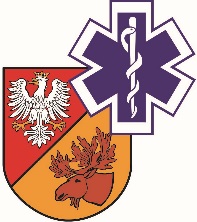                   ZAKŁAD OPIEKI ZDROWOTNEJ W ŁAPACH                  18-100 Łapy, ul. Janusza Korczaka 23                             tel. 85 814 24 38,    85 814 24 39     www.szpitallapy.plsekretariat@szpitallapy.pl                                                      NIP: 966-13-19-909			            REGON: 050644804Łapy, 04.10.2021 r.DZP.261.1/ZP/34/2021/TPWszyscy Wykonawcy / Uczestnicy postępowania TREŚĆ PYTAŃ Z UDZIELONYMI ODPOWIEDZIAMIDotyczy postępowania nr ZP/34/2021/TPZamawiający, Samodzielny Publiczny Zakład Opieki Zdrowotnej w Łapach, działając na podstawie
art. 284 ust. 2 ustawy Prawo zamówień publicznych z dnia 11 września 2019 r. w odpowiedzi
na wniosek Wykonawców o wyjaśnienie treści SWZ w postępowaniu pn. „Dostawa leków, środków diagnostycznych, preparatów do żywienia pozajelitowego” (Znak postępowania: ZP/34/2021/TP), przekazuje poniżej treść pytań wraz z odpowiedziami:Pytanie nr 1 – Czy Zamawiający wyrazi zgodę na zmianę postaci proponowanych preparatów – tabletki na tabletki powlekane i odwrotnie:tabletki lub kapsułki odwrotnie,tabletki na drażetki i odwrotnie,tabletki na tabletki dojelitowe i odwrotnie,kapsułki na kapsułki miękkie lub twarde i odwrotnie?Odpowiedź: Zamawiający dopuszcza możliwość zaoferowania asortymentu określonego w SWZ
w innych postaciach niż określone w SWZ, jak poniżej:tabletki na kapsułki i odwrotnie,tabletki na drażetki i odwrotnie,tabletki na tabletki dojelitowe i odwrotnie,kapsułki na kapsułki miękkie lub twarde i odwrotnie,fiolki na ampułki i ampułko-strzykawki i odwrotnie.Pytanie nr 2 – Czy Zamawiający wyrazi zgodę na zmianę fiolki na ampułki?Odpowiedź: Zamawiający dopuszcza możliwość zaoferowania asortymentu określonego w SWZ
w innych postaciach niż określone w SWZ, jak poniżej:tabletki na kapsułki i odwrotnie,tabletki na drażetki i odwrotnie,tabletki na tabletki dojelitowe i odwrotnie,kapsułki na kapsułki miękkie lub twarde i odwrotnie,fiolki na ampułki i ampułko-strzykawki i odwrotnie.Pytanie nr 3 – Czy Zamawiający wyrazi zgodę na zmianę fiolki lub ampułki na ampułko-strzykawkę?Odpowiedź: Zamawiający dopuszcza możliwość zaoferowania asortymentu określonego w SWZ
w innych postaciach niż określone w SWZ, jak poniżej:tabletki na kapsułki i odwrotnie,tabletki na drażetki i odwrotnie,tabletki na tabletki dojelitowe i odwrotnie,kapsułki na kapsułki miękkie lub twarde i odwrotnie,fiolki na ampułki i ampułko-strzykawki i odwrotnie.Pytanie nr 4 – Zwracamy się z prośbą o określenie w jaki sposób postąpić w przypadku zaprzestania lub braku produkcji danego preparatu. Czy Zamawiający wyrazi zgodę na podanie ostatniej ceny
i informacji pod pakietem?Odpowiedź: Zamawiający dopuszcza możliwość zaoferowania produktu równoważnego
z możliwością przeliczenia dawki.Pytanie nr 5 – Czy Zamawiający wyrazi zgodę w przypadku braku leku oryginalnego na wycenę preparatów z dopuszczenia Ministra Zdrowia?Odpowiedź: Zamawiający dopuszcza wycenę preparatu z dopuszczenia Ministra Zdrowia (dotyczy to wyłącznie preparatu ujętego w Pakiecie nr 1 poz. 30).Pytanie nr 6 – Czy Zamawiający wyrazi zgodę na zmianę wielkości opakowań (tabletek, ampułek, kilogramów itp.)? Jeśli tak to prosimy o podanie w jaki sposób przeliczyć ilość opakowań handlowych (czy podać pełne ilości opakowań zaokrąglone w górę, czy ilość opakowań przeliczyć do dwóch miejsc po przecinku)?Odpowiedź: Zamawiający dopuszcza możliwość zaoferowania asortymentu określonego w SWZ
w innych opakowaniach handlowych niż w SWZ w przypadku, gdy wycena takich opakowań będzie korzystniejsza pod względem ekonomicznym. W takim przypadku należy przeliczyć ilość i podać pełne ilości opakowań zaokrąglając w górę.Pytanie nr 7 – Czy Zamawiający dopuści w Pakiecie 1 poz. 1 do wyceny lek w postaci kapsułki miękkiej?Odpowiedź: Zamawiający dopuszcza możliwość zaoferowania asortymentu określonego w SWZ
w innych postaciach niż określone w SWZ, jak poniżej:tabletki na kapsułki i odwrotnie,tabletki na drażetki i odwrotnie,tabletki na tabletki dojelitowe i odwrotnie,kapsułki na kapsułki miękkie lub twarde i odwrotnie,fiolki na ampułki i ampułko-strzykawki i odwrotnie.Pytanie nr 8 – Czy Zamawiający dopuści w Pakiecie 1 poz. 20 do wyceny lek w postaci tabletki drażowanej?Odpowiedź: Zamawiający dopuszcza możliwość zaoferowania asortymentu określonego w SWZ
w innych postaciach niż określone w SWZ, jak poniżej:tabletki na kapsułki i odwrotnie,tabletki na drażetki i odwrotnie,tabletki na tabletki dojelitowe i odwrotnie,kapsułki na kapsułki miękkie lub twarde i odwrotnie,fiolki na ampułki i ampułko-strzykawki i odwrotnie.Pytanie nr 9 – Zwracam się z prośbą o wykreślenie z Pakietu 1 poz. 30 ze względu na zakończoną produkcję.Odpowiedź: Zamawiający nie dokona wykreślenia powyższej pozycji. Zamawiający dopuszcza możliwość zaoferowania produktu równoważnego z możliwością przeliczenia dawki.Pytanie nr 10 – Prosimy o sprecyzowanie dawki w Pakiecie 5 poz. 1 na rynku nie ma dawki 10 mg. Czy Zmawiający miał na myśli dawkę 5 mg?Odpowiedź: Zamawiający informuje, iż nastąpiła omyłka pisarska w wielkości dawki. W pakiecie
nr 5 Zamawiający wymaga Linagliptyna 5 mg x 28 tabl. powl. Zamawiający informuje,
iż zaktualizować ZAŁ. NR 7 DO SWZ - FORMULARZ ASORTYMENTOWO-CENOWY. Zaktualizowany załącznik udostępniony został na stronie internetowej Zamawiającego w dn. 04.10.2021 r.Pytanie nr 11 – Czy Zamawiający dopuści w Pakiecie 11 poz. 1 do wyceny lek pod nazwą Nableran 500mg * 10fiol. (30ml)?Odpowiedź: Zamawiający dopuszcza, ale nie wymaga. Pytanie nr 12 – Czy Zamawiający dopuści w Pakiecie 11 poz. 2 do wyceny lek pod nazwą Nableran 1g * 10fiol. (40ml)?Odpowiedź: Zamawiający dopuszcza, ale nie wymaga.Pytanie nr 13 – Czy Zamawiający dopuści w Pakiecie 23 poz. 1 do wyceny lek pod nazwą Calsiosol 95,5mg/ml, 10ml*5amp. z odpowiednim przeliczeniem tj. 4 opakowania?Odpowiedź: Zamawiający dopuszcza, ale nie wymaga.Pytanie nr 14 – Czy w Pak. Nr 16 Zamawiający wyrazi zgodę na zaoferowanie leku w opakowaniu x 5 amp.?Odpowiedź: Zamawiający dopuszcza możliwość zaoferowania asortymentu określonego w SWZ
w innych postaciach niż określone w SWZ, jak poniżej:tabletki na kapsułki i odwrotnie,tabletki na drażetki i odwrotnie,tabletki na tabletki dojelitowe i odwrotnie,kapsułki na kapsułki miękkie lub twarde i odwrotnie,fiolki na ampułki i ampułko-strzykawki i odwrotnie.Pytanie nr 15 – Czy w Pakiecie 2 poz. 8 Zamawiający dopuści zaoferowanie produktu LactoDr, zawierającego żywe, liofilizowane kultury bakterii probiotycznych najlepiej przebadanego pod względem klinicznym szczepu Lactobacillus rhamnosus GG ATTC53103 w stężeniu 6 mld CFU/ kaps? Zawartość żywych kultur bakterii probiotycznych w oferowanym produkcie została potwierdzona
w niezależnym badaniu wykonanym w NIL.  Produkt konfekcjonowany w opakowaniach x 20 lub x 30 kapsułek (prosimy o możliwość przeliczenia na odpowiednią liczbę opakowań i zaokrąglenia uzyskanego wyniku w górę).Odpowiedź: Zamawiający wymaga, aby zaoferowany preparat był zarejestrowany jako produkt leczniczy, zgodnie z opisem przedmiotu zamówienia.DYREKTORSamodzielnego PublicznegoZakładu Opieki Zdrowotnej w ŁapachUrszula Łapińska 